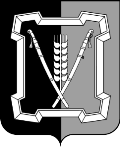 СОВЕТ КУРСКОГО МУНИЦИПАЛЬНОГО ОКРУГАСТАВРОПОЛЬСКОГО КРАЯРЕШЕНИЕ15 ноября 2022 г.                         ст-ца Курская	                                         № 442 Об утверждении Прогнозного плана (программы) приватизации муници-пального имущества Курского муниципального округа Ставропольского края на 2023 годВ соответствии с Гражданским кодексом Российской Федерации, Федеральными законами от 21 декабря 2001 г. № 178-ФЗ «О приватизации государственного и муниципального имущества», от 06 октября 2003 г.        № 131-ФЗ «Об общих принципах организации местного самоуправления в Российской Федерации», Уставом Курского муниципального округа Ставропольского края, Положением о порядке управления и распоряжения объектами муниципальной собственности Курского муниципального района Ставропольского края, утвержденным решением совета Курского муници-пального района Ставропольского края от 25 апреля 2013 г. № 51, Положением о приватизации муниципального имущества Курского муни-ципального округа Ставропольского края, утвержденным решением Совета Курского муниципального округа Ставропольского края от 08 июля 2021 г. № 233,  разработки прогнозного плана (программы) приватизации муниципального имущества муниципального образования Курского муниципального округа Ставропольского края, а также порядком и сроками рассмотрения отчета о результатах приватизации муниципального иму-щества муниципального образования Курского муниципального округа Ставропольского края, утвержденными решением Совета Курского муниципального округа Ставропольского края от 28 октября 2021 г. № 284,Совет Курского муниципального округа Ставропольского краяРЕШИЛ:1. Утвердить прилагаемый Прогнозный план (программу) приватиза-ции муниципального имущества Курского муниципального округа Ставро-польского края на 2023 год.2. Настоящее решение вступает в силу со дня его подписания.                                                       Приложение                                                                                к решению Совета Курского                                                                         муниципального округа                                                                      Ставропольского края                                                                               от 15 ноября 2022 г.  № 442ПРОГНОЗНЫЙ ПЛАН (ПРОГРАММА) ПРИВАТИЗАЦИИ МУНИЦИПАЛЬНОГО ИМУЩЕСТВА КУРСКОГО МУНИЦИПАЛЬНОГО ОКРУГА СТАВРОПОЛЬСКОГО КРАЯ НА 2023 ГОД Раздел I.Основные направления приватизации1. Настоящий Прогнозный план (программа) приватизации имущества муниципального образования Курского муниципального округа Ставропольского края на 2023 год (далее соответственно - программа приватизации, муниципальное имущество) разработан в соответствии с Гражданским кодексом Российской Федерации, Федеральными законами от 21 декабря  2001 г. № 178-ФЗ «О приватизации государственного и муниципального имущества», от 29 июля 1998 г. № 135-ФЗ «Об оценочной деятельности в Российской Федерации», постановлением Правительства Российской Федерации от 27 августа 2012 г. № 860 «Об организации и проведении продажи государственного или муниципального имущества в электронной форме», Уставом Курского муниципального округа Ставропольского края, Положением о порядке управления и распоряжения объектами муниципальной собственности Курского муниципального района Ставропольского края, утвержденным решением совета Курского муниципального района Ставропольского края от 25 апреля 2013 г. № 51, Положением о приватизации муниципального имущества Курского муниципального округа Ставропольского края, утвержденным решением Совета Курского муниципального округа Ставропольского края от 08 июля 2021 г. № 233,  разработки прогнозного плана (программы) приватизации муниципального имущества муниципального образования Курского муниципального округа Ставропольского края, а также порядком и сроками рассмотрения отчета о результатах приватизации муниципального имущества муниципального образования Курского муниципального округа Ставропольского края, утвержденными решением Совета Курского муници-пального округа Ставропольского края от 28 октября 2021 г. № 284.2. Основные направления и задачи приватизации муниципального имущества. Основными целями и задачами приватизации муниципального имущества являются:приватизация муниципального имущества, не используемого для решения вопросов местного значения;обеспечение поступлений в бюджет Курского муниципального округа Ставропольского края финансовых средств от приватизации муниципального имущества; уменьшение  расходов  бюджетных  средств,  связанных с управлениемобъектами, находящимися в муниципальной собственности, не закрепленныхна каком-либо праве за физическими или юридическими лицами;обеспечение планомерности процесса приватизации.3. В перечень объектов муниципального имущества, предлагаемых к приватизации в 2023 году, включены объекты, находящиеся в казне Курского муниципального округа Ставропольского края и не используемые по своему целевому назначению.В течение действия программы приватизации в перечень объектов муниципального имущества, предлагаемого к приватизации, решением Совета Курского муниципального округа Ставропольского края могут вноситься изменения и дополнения с учетом результатов работы по оптимизации структуры муниципального имущества.4. В 2023 году планируется к приватизации один объект движимого муниципального имущества. Начальная цена приватизируемого муници-пального имущества устанавливается на основании отчета о рыночной оценке муниципального имущества, составленного в соответствии с Федеральным законом от 29 июля 1998 г. № 135-ФЗ «Об оценочной деятельности в Российской Федерации».Раздел II.Перечень муниципального имущества, планируемого к  приватизации в 2023 году Председатель Совета Курскогомуниципального округа Ставропольского края      А.И.Вощанов                            Временно исполняющий полномочия главы Курского муниципального округа Ставропольского края, первый заместитель главы администрации                                           Курского муниципального округа Ставропольского края                                                                                  П.В.Бабичев                            № п/пТехнические характеристики транспортного средстваЦелесообразность приватизацииПредполагаемый срок приватизации12341.Специализированное пассажирс-кое, ГАЗ 32213, 2009 года вы-пуска, цвет кузова - белый, VIN Х9632213090660976, паспорт транспортного средства 52 МТ 986303, государственный регист-рационный номер Х427УЕ26не используется по назначению, требуется ремонтII квартал2023 года